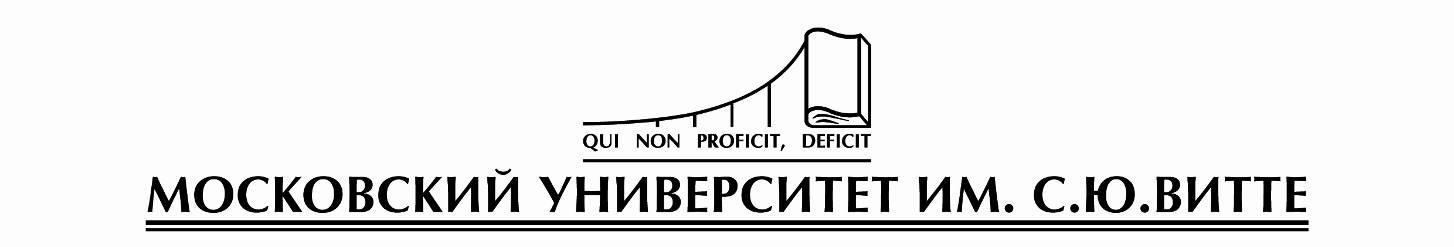 Кафедр «Бухгалтерского учета, налогообложения и таможенного дела»МЕТОДИЧЕСКИЕ УКАЗАНИЯ по выполнению рейтинговой работы по дисциплине «Финансовый и управленческий учет»уровень высшего образованияБакалавриатМосква 2018Общие положенияРейтинговая работа по дисциплине выполняется обучающимся в ходе самостоятельной работы и является обязательным элементом балльно-рейтинговой системы (БРС) Университета.По учебной дисциплине «Финансовый и управленческий учет» предусмотрено выполнение рейтинговой работы в форме контрольной работы.Контрольная работа – самостоятельная письменная работа, требующая от обучающихся умений применять полученные в ходе изучения дисциплины знания для решения задач определенного типа. Выполнение контрольной работы ориентировано на углубление, систематизацию и закрепление теоретических знаний обучающихся. Вариант контрольной работы выбирается в соответствии с первой буквой фамилии:Вариант 1 для студентов, чья фамилия начинается с буквы А-ГВариант 2 для студентов, чья фамилия начинается с буквы Д-ЖВариант 3 для студентов, чья фамилия начинается с буквы З-КВариант 4 для студентов, чья фамилия начинается с буквы Л-НВариант 5 для студентов, чья фамилия начинается с буквы О-РВариант 6 для студентов, чья фамилия начинается с буквы С-УВариант 7 для студентов, чья фамилия начинается с буквы Ф-ЧВариант 8 для студентов, чья фамилия начинается с буквы Ш-ЯПеречень компетенций, формируемых в ходе выполнения рейтинговой работыК перечню компетенций, формируемых в ходе выполнения рейтинговой работы, относятся:Задания для выполнения рейтинговой работыВариант 1Задача 1Организацией осуществлен косметический ремонт некоторых кабинетов административного здания. В ходе ремонта были понесены следующие затраты:- приобретены у поставщика и использованы в полном объеме: краска, лак, гвозди, доски, кисти и т.п., на общую стоимость 360 000 руб. в том числе НДС.- заработная плата рабочим, непосредственно осуществлявшим ремонт  — 200 000 руб. (сумма указана без учета страховых взносов). Сформировать бухгалтерские проводки и определить полную стоимость ремонтных работ.Задача 2Первоначальная стоимость объекта основных средств, используемого в основном производстве, — 890 000 руб. Срок полезного использования — 7 лет. Согласно учетной политике метод начисления амортизации установлен  линейный. Рассчитать суммы амортизационных отчислений по годам и месяцам эксплуатации и составить бухгалтерские проводки начисления амортизации основных средств.Задача 3Остаток материалов на начало месяца 50 шт. по цене 1 200 руб. В течение месяца поступило три партии материалов: Первая партия 70 шт. по цене 1300 руб.Вторая партия 50 шт. по цене 1250 руб.Третья партия 60 шт. по цене 1400 руб.За месяц списаны материалы двумя партиями: 130 шт. в основное производство и 65 шт. во вспомогательное производство. Согласно учетной политике, стоимость материалов при передаче определяется по методу средней себестоимости.Определить стоимость материалов при передаче в производство и составить бухгалтерские проводки.Задача 4За отчетный период организация произвела отгрузку готовой продукции покупателю на сумму 1 500 000 руб., включая НДС. Себестоимость отгруженной продукции составила 1 205 000 руб.Проценты по предоставленному займу другой организации составила – 150 000 руб.;Сумма процентов за пользование кредитом составила 75 000 руб. Расходы на услуги банка составила 15 000 руб.Штраф за нарушение условий договора поставки продукции покупателю составили 50 000 руб.;Сумма списанной дебиторская задолженности, по которой истек срок исковой давности, составила 65 000 руб.Определить финансовый результат за отчетный период, составить бухгалтерские проводки.Задача 5Организация безвозмездно получила материалы, рыночная стоимость которых 500 000 руб. В следующем месяце часть материалов на сумму 100 000 руб. были использованы в производстве продукции. Часть материалов на сумму 250 000 руб. была использована для общехозяйственных нужд. Составить бухгалтерские проводки по указанным операциям.Вариант 2Задача 1Организация приобрела за плату оборудование стоимостью 5 200 000 руб., в т.ч. НДС. Объект основных средств предназначен для использования в производстве продукции. Поставщик оборудования находится в другом городе, в связи с этим, организация понесла следующие затраты: командировочные затраты составили 12 000 руб., стоимость транспортировки оборудования до цеха производства составила 63 000 руб. Определить первоначальную стоимость объекта основных средств и составить бухгалтерские проводки по указанным операциям.Задача 2Первоначальная стоимость объекта основных средств, используемого в основном производстве, — 500 000 руб. Срок полезного использования — 6 лет. Согласно учетной политике метод начисления амортизации установлен  линейный. Рассчитать суммы амортизационных отчислений по годам и месяцам эксплуатации и составить бухгалтерские проводки начисления амортизации основных средств.Задача 3Остаток материалов на начало месяца 50 шт. по цене 1 200 руб. В течение месяца поступило три партии материалов: Первая партия 70 шт. по цене 1300 руб.Вторая партия 50 шт. по цене 1250 руб.Третья партия 60 шт. по цене 1400 руб.За месяц списаны материалы двумя партиями: 130 шт. в основное производство и 65 шт. во вспомогательное производство. Согласно учетной политике, стоимость материалов при передаче определяется по методу ФИФО.Определить стоимость материалов при передаче в производство и составить бухгалтерские проводки.Задача 4За отчетный период организация произвела отгрузку готовой продукции покупателю на сумму 1 560 000 руб., включая НДС. Себестоимость отгруженной продукции составила 1 350 000 руб.Сумма процентов  за пользование кредитом составила 250 000 руб. Расходы на услуги банка составила 16 000 руб.Штраф за нарушение условий договора поставки продукции покупателю составили 50 000 руб.;Сумма списанной кредиторской задолженности, по которой истек срок исковой давности, составила 900 000 руб.Определить финансовый результат за отчетный период, составить бухгалтерские проводки.Задача 5Организация безвозмездно получила материалы, рыночная стоимость которых 90 000 руб. В следующем месяце часть материалов на сумму 25 000 руб. были использованы в производстве продукции. Часть материалов на сумму 5 000 руб. была использована для общехозяйственных нужд. Составить бухгалтерские проводки по указанным операциям.Вариант 3Задача 1Организация продала не используемый в основном виде деятельности легковой автомобиль за 500 000 руб., в т.ч. НДС. Первоначальная стоимость объекта составляет 1 000 000 руб., сумма накопленной амортизации на момент продажи - 890 000 руб. Составить бухгалтерские проводки по указанным операциям и определить финансовый результат от продажи оборудования.Задача 2Первоначальная стоимость объекта основных средств, используемого в основном производстве, — 1 000 000 руб. Срок полезного использования — 6 лет.Согласно учетной политике метод начисления амортизации установлен в виде списания стоимости по сумме чисел лет срока полезного использования. Рассчитать сумму ежемесячной амортизации и составить бухгалтерские проводки начисления амортизации основных средств.Задача 3Остаток материалов на начало месяца 120 шт. по цене 1 780 руб. В течение месяца поступило три партии материалов: Первая партия 100 шт. по цене 1850 руб.Вторая партия 120 шт. по цене 1870 руб.Третья партия 110 шт. по цене 1890 руб.За месяц списаны материалы двумя партиями: 106 шт. в основное производство и 185 шт. во вспомогательное производство. Согласно учетной политике, стоимость материалов при передаче определяется по методу средней себестоимости.Определить стоимость материалов при передаче в производство и составить бухгалтерские проводки.Задача 4За отчетный период организация произвела отгрузку готовой продукции покупателю на сумму 1 000 000 руб., включая НДС. Себестоимость отгруженной продукции составила 902 000 руб.Сумма процентов  за пользование кредитом составила 60 000 руб. Расходы на услуги банка составила 9 000 руб.Штраф за нарушение условий договора поставки продукции начисленный поставщику составили 35 000 руб.;Сумма списанной кредиторской задолженности, по которой истек срок исковой давности, составила 180 000 руб.Сумма принятых к учету излишков при проведении инвентаризации составила 10 000 руб.Определить финансовый результат за отчетный период, составить бухгалтерские проводки.Задача 5Заработная плата слесаря основного производства Иванова И.И. установлена в форме повременно-премиальная системы оплаты труда. Размер ежемесячной премии, начисляемой от фактически начисленной заработной платы составляет 15%. Согласно табелю отработанного времени, в январе 2017 год Иванов И.И. отработал 166 часов. Тарифная ставка - 200 руб. за 1 час. Рассчитать заработную плату Иванову И.И., НДФЛ и составить бухгалтерские проводки.Вариант 4Задача 1Организация безвозмездно получила объект основных средств, рыночная стоимость которого на дату принятия к учету составила 950 000 руб. Транспортные расходы по доставке этого объекта составила  15 000 руб. в т.ч. НДС. Срок полезного использования установлен 7 лет. Объект используется в основном производстве. Рассчитать сумму ежемесячной амортизации. Составить бухгалтерские проводки.Задача 2Первоначальная стоимость объекта основных средств, используемого в основном производстве, — 800 000 руб. Срок полезного использования — 5 лет.Согласно учетной политике начисление амортизации установлено способом уменьшаемого остатка. Коэффициент ускорения — 2. Рассчитать годовую сумму амортизационных отчислений по годам эксплуатации объекта и составить бухгалтерские проводки.Задача 3Остаток материалов на начало месяца 80 шт. по цене 1 690 руб. В течение месяца поступило три партии материалов: Первая партия 100 шт. по цене 1750 руб.Вторая партия 130 шт. по цене 1700 руб.Третья партия 170 шт. по цене 1800 руб.За месяц списаны материалы двумя партиями: 150 шт. в основное производство и 105 шт. во вспомогательное производство. Согласно учетной политике, стоимость материалов при передаче определяется по методу средней себестоимости.Определить стоимость материалов при передаче в производство и составить бухгалтерские проводки.Задача 4За отчетный период организация произвела отгрузку готовой продукции покупателю на сумму 560 000 руб., включая НДС. Себестоимость отгруженной продукции составила 450 000 руб.Сумма процентов  за пользование кредитом составила 50 000 руб. Расходы на услуги банка составила 5 000 руб.Штраф за нарушение условий договора поставки продукции покупателю составили 10 000 руб.;Сумма списанной дебиторская задолженности, по которой истек срок исковой давности, составила 30 000 руб.Определить финансовый результат за отчетный период, составить бухгалтерские проводки.Задача 5Заработная плата слесаря основного производства Петрова И.И. установлена в форме повременно-премиальная системы оплаты труда. Размер ежемесячной премии, начисляемой от фактически начисленной заработной платы составляет 10%. Согласно табелю отработанного времени, в январе 2017 год Петров И.И. отработал 170 часов. Тарифная ставка - 220 руб. за 1 час. Рассчитать заработную плату Петрову И.И., НДФЛ и составить бухгалтерские проводки.Вариант 5Задача 1Организация продала не используемый в основном виде деятельности станок за 350 000 руб., в т.ч. НДС. Первоначальная стоимость станка составляет 800 000 руб., сумма накопленной амортизации на момент продажи - 620 000 руб. Организация понесла транспортные расходы по доставке станка до покупателя в размере 30 000 руб. Составить бухгалтерские проводки по указанным операциям и определить финансовый результат от продажи оборудования.Задача 2Первоначальная стоимость объекта основных средств, используемого в основном производстве – 1 200 000 руб. Предполагаемый объем производства продукции за весь период использования объекта — 100 000 единиц.Согласно учетной политике метод начисления амортизации установлен  пропорционально объему продукции (работ). За отчетный период было произведено 12000 единиц продукции. Рассчитать сумму амортизационных отчислений и составить бухгалтерские проводки.Задача 3Остаток материалов на начало месяца 80 шт. по цене 1 690 руб. В течение месяца поступило три партии материалов: Первая партия 100 шт. по цене 1750 руб.Вторая партия 130 шт. по цене 1700 руб.Третья партия 170 шт. по цене 1800 руб.За месяц списаны материалы двумя партиями: 150 шт. в основное производство и 105 шт. во вспомогательное производство. Согласно учетной политике, стоимость материалов при передаче определяется по методу ФИФО.Определить стоимость материалов при передаче в производство и составить бухгалтерские проводки.Задача 4За отчетный период организация произвела отгрузку готовой продукции покупателю на сумму 1 570 000 руб., включая НДС. Себестоимость отгруженной продукции составила 1 490 000 руб.Сумма процентов  за пользование кредитом составила 30 000 руб. Расходы на услуги банка составила 8 000 руб.Штраф за нарушение условий договора поставки продукции начисленный поставщику составили 50 000 руб.;Сумма списанной кредиторской задолженности, по которой истек срок исковой давности, составила 50 000 руб.Сумма арендной платы от сдачи имущества в аренду составила 560 000 руб., в т.ч. НДС.Сумма амортизации от сдачи указанного имущества в аренду составила 50 000 руб.Определить финансовый результат за отчетный период, составить бухгалтерские проводки.Задача 5Организация внесла в счет вклада в уставный капитал другой организации следующее имущество: денежные средства в размере 500 000 руб. и объект основных средств, первоначальной стоимостью 700 000 руб., сумма начисленной амортизации по которому к моменту передачи составила 510 000 руб. Согласованная стоимость вносимого основного средства составила 350 000 руб. Составить бухгалтерские проводки по указанным операциям.Вариант 6Задача 1В качестве взноса в уставный капитал учредитель внес исключительное право на товарный знак. Согласованная стоимость объекта 800 000 руб. Срок использования объекта 5 лет. Согласно учетной политике установлен линейный метод начисления амортизации.  Составить бухгалтерские проводки по указанным операциям и рассчитать ежемесячную сумму амортизации, указать проводки.Задача 2Первоначальная стоимость объекта основных средств, используемого в основном производстве, — 700 000 руб. Срок полезного использования — 5 лет.Согласно учетной политике начисление амортизации установлено способом уменьшаемого остатка. Коэффициент ускорения — 2. Рассчитать годовую сумму амортизационных отчислений по годам эксплуатации объекта и составить бухгалтерские проводки.Задача 3Остаток материалов на начало месяца 120 шт. по цене 1 780 руб. В течение месяца поступило три партии материалов: Первая партия 100 шт. по цене 1850 руб.Вторая партия 120 шт. по цене 1870 руб.Третья партия 110 шт. по цене 1890 руб.За месяц списаны материалы двумя партиями: 106 шт. в основное производство и 185 шт. во вспомогательное производство. Согласно учетной политике, стоимость материалов при передаче определяется по методу ФИФО.Определить стоимость материалов при передаче в производство и составить бухгалтерские проводки.Задача 4За отчетный период организация произвела отгрузку готовой продукции покупателю на сумму 1 500 000 руб., включая НДС. Себестоимость отгруженной продукции составила 1 020 000 руб.Сумма процентов  за пользование кредитом составила 90 000 руб. Сумма процентов по представленному займу другой организации составила 120 000 руб.Расходы на услуги банка составила 12 000 руб.Штраф за нарушение условий договора поставки продукции начисленный поставщику составили 25 000 руб.;Сумма списанной дебиторской задолженности, по которой истек срок исковой давности, составила 20 000 руб.Сумма недостачи товаров на складе при проведении инвентаризации (виновное лицо не выявлено) составила 50 000 руб.Определить финансовый результат за отчетный период, составить бухгалтерские проводки.Задача 5Организация приобрела у поставщика материалы на сумму 260 000 руб., в том числе НДС. Транспортные расходы, связанные с доставкой материалов на склад организации составили 15 000 руб., в том числе НДС. Составить бухгалтерские проводки по указанным операциям.Вариант 7Задача 1Организация приобрела за плату оборудование стоимостью 800 000 руб., в т.ч. НДС. Объект основных средств предназначен для использования в производстве продукции. Стоимость консультационных услуг и обучения работы на оборудовании составила 60 000 руб., стоимость транспортировки оборудования до цеха производства составила 14 000 руб. Определить первоначальную стоимость объекта основных средств и составить бухгалтерские проводки по указанным операциям.Задача 2Первоначальная стоимость объекта основных средств, используемого в основном производстве – 780 000 руб. Предполагаемый объем производства продукции за весь период использования объекта — 90 000 единиц.Согласно учетной политике метод начисления амортизации установлен  пропорционально объему продукции (работ). За отчетный период было произведено 1800 единиц продукции. Рассчитать сумму амортизационных отчислений и составить бухгалтерские проводки.Задача 3Остаток материалов на начало месяца 60 шт. по цене 1 150 руб. В течение месяца поступило три партии материалов: Первая партия 80 шт. по цене 1200 руб.Вторая партия 110 шт. по цене 1400 руб.Третья партия 80 шт. по цене 1300 руб.За месяц списаны материалы двумя партиями: 120 шт. в основное производство и 85 шт. во вспомогательное производство. Согласно учетной политике, стоимость материалов при передаче определяется по методу ФИФО.Определить стоимость материалов при передаче в производство и составить бухгалтерские проводки.Задача 4За отчетный период организация произвела отгрузку готовой продукции покупателю на сумму 570 000 руб., включая НДС. Себестоимость отгруженной продукции составила 390 000 руб.Сумма процентов  за пользование кредитом составила 60 000 руб. Расходы на услуги банка составила 3 000 руб.Штраф за нарушение условий договора поставки продукции покупателю составили 15 000 руб.;Сумма списанной кредиторской задолженности, по которой истек срок исковой давности, составила 630 000 руб.Определить финансовый результат за отчетный период, составить бухгалтерские проводки.Задача 5Организация получила безвозмездно исключительное право на использование программы для ЭВМ. Текущая рыночная стоимость составляет 900 000 руб. Срок полезного использования данного объекта нематериальных активов определен равным 5 лет.  Составить бухгалтерские проводки по указанным операциям и рассчитать ежемесячную сумму амортизации, указать проводки.Вариант 8Задача 1Организация приобрела за плату мебель в здание административно-управленческого персонала стоимостью 100 000 руб., в т.ч. НДС. Стоимость сборки и установки  мебели составила 15 000 руб. Определить первоначальную стоимость объекта основных средств и составить бухгалтерские проводки по указанным операциям.Задача 2Первоначальная стоимость объекта основных средств, используемого в основном производстве, — 900 000 руб. Срок полезного использования — 4 года.Согласно учетной политике метод начисления амортизации установлен  в виде способом списания стоимости по сумме чисел лет срока полезного использования. Рассчитать сумму ежемесячной амортизации и составить бухгалтерские проводки начисления амортизации основных средств.Задача 3Остаток материалов на начало месяца 60 шт. по цене 1 150 руб. В течение месяца поступило три партии материалов: Первая партия 80 шт. по цене 1200 руб.Вторая партия 110 шт. по цене 1400 руб.Третья партия 80 шт. по цене 1300 руб.За месяц списаны материалы двумя партиями: 120 шт. в основное производство и 85 шт. во вспомогательное производство. Согласно учетной политике, стоимость материалов при передаче определяется по методу средней себестоимости.Определить стоимость материалов при передаче в производство и составить бухгалтерские проводки.Задача 4За отчетный период организация произвела отгрузку готовой продукции покупателю на сумму 1 400 000 руб., включая НДС. Себестоимость отгруженной продукции составила 1 120 000 руб.Сумма процентов по представленному займу другой организации составила 90 000 руб.Расходы на услуги банка составила 15 000 руб.Штраф за нарушение условий договора поставки продукции начисленный поставщику составили 125 000 руб.;Сумма списанной дебиторской задолженности, по которой истек срок исковой давности, составила 120 000 руб.Сумма списанной кредиторской задолженности, по которой истек срок исковой давности, составила 125 000 руб.Сумма недостачи товаров на складе при проведении инвентаризации (виновное лицо не выявлено) составила 10 000 руб.Определить финансовый результат за отчетный период, составить бухгалтерские проводки.Задача 5Организация в счет вклада в уставный капитал другой организации передала материалы, фактическая себестоимость которых 150 000 руб. Денежная оценка материалов, согласованная участниками, составила 300 000 руб. Сформировать бухгалтерские проводки.Рекомендации по выполнению рейтинговой работыКонтрольная работа - письменная работа, выполняемая студентом дома и сдающаяся в конце изучения курса.Контрольная работа выполняется письменно и обеспечивает глубокую, всестороннюю проверку усвоения изучаемого материала, поскольку требует комплекса знаний и умений студентов.Цель рейтинговой работы состоит в проверке знаний студентов,  а  также  в  систематизации  информации,  полученной ими в процессе изучения дисциплины «Финансовый и управленческий учет». По составу и содержанию контрольная работа должна включать: - титульный лист с указанием названия университета, факультета, кафедры и дисциплины, вида работы, учебной группы и фамилии с инициалами студента, а также места (города) и года написания; - задание 1 и его решение;- задание 2 и его решение;- список литературы.Требования к оформлению рейтинговой работыКонтрольная работа выполняется в электронной форме и размещается обучающимся в личном кабинете.Оформление задания должно быть выполнено машинописным способом в соответствии со следующими требованиями: печатный шрифт – Times New Roman, кегль (размер) 14. Шрифт в таблицах - Times New Roman, кегль (размер) 12. Поля страницы должны иметь следующие размеры: левое – 30 мм, правое  15 мм, верхнее – 20 мм, нижнее – 20 мм.Номера страниц размещаются в нижнем правом углу. Применяется сквозная нумерация листов, начиная с титульного листа. Номер страницы на титульном листе не проставляют. При использовании формул в рейтинговой работе рекомендуется использовать «Редактор формул» (Equation) программного обеспечения Word.Титульный лист рейтинговой работы оформляется в соответствии с приложением 1.Оформление списка литературы:- разрешается использовать учебную и научную литературу, срок издания которой  не превышает 5-ти летний период, и  материалы периодических изданий, срок печати которых  не превышают  2-х летний период, до момента написания работы;- в списке литературы используется сквозная нумерация всех источников;- литература в списке располагают в алфавитном порядке: а) нормативно-правовые акты: законы и постановления правительства РФ; указы Президента РФ; законодательные акты Федерального собрания РФ; инструкции, распоряжения Министерств и ведомств РФ; б) книги (учебники, учебные пособия, монографии, сборники); в) периодические издания; г) статистические сборники и справочники; д) Интернет-ресурсы; Критерии оценки рейтинговой работыРекомендуемая литератураОсновная литератураПлан счетов бухгалтерского учета финансово-хозяйственной деятельности организаций и Инструкция по его применению. Утвержден Приказом Минфина РФ от 31.10.2000 N 94н.Анциферова, И.В. Бухгалтерский финансовый учет : учебник / И.В. Анциферова. - Москва : Дашков и Ко, 2015. - 556 с. - ISBN 978-5-394-01988-3 ; То же [Электронный ресурс]. – URL: http://biblioclub.ru/index.php?page=book&id=116082.Астраханцева, Е.А. Бухгалтерский финансовый учет : учебное пособие / Е.А. Астраханцева. - Москва ; Берлин : Директ-Медиа, 2014. - 220 с. : табл. - Библиогр. в кн. - ISBN 978-5-4475-2828-7 ; То же [Электронный ресурс]. - URL: http://biblioclub.ru/index.php?page=book&id=258781.Дополнительная литература1. Бухгалтерский финансовый учет для бакалавров / А.И. Нечитайло [и др.]; под ред. А.Н. Нечитайло, Л.Ф. Фоминой. – Ростовн/Д: Феникс, 20143 – 509, с.2. Соколова, Е.С. Бухгалтерский (финансовый) учет : учебно-практическое пособие / Е.С. Соколова, О.В. Соколов. - Москва : Евразийский открытый институт, 2011. - 319 с. - ISBN 978-5-374-00295-9 ; То же [Электронный ресурс]. - URL: http://biblioclub.ru/index.php?page=book&id=90821 (25.11.2018).3. Практикум по бухгалтерскому финансовому учету : учебное пособие / сост. А.А. Мельникова, Р.Т. Унщикова, Т.Г. Пазина. - Кемерово : Кемеровский государственный университет, 2012. - 140 с. ; То же [Электронный ресурс]. - URL: http://biblioclub.ru/index.php?page=book&id=232370 (25.11.2018).Приложение 1Титульный лист рейтинговой работыКафедра   бухгалтерского учета, налогообложения и таможенного делаРейтинговая работа __________контрольная работа__________________по дисциплине     _________________________________________________Вариант №  ____________Выполнена обучающимся группы ____________________________________________________________________________(фамилия, имя, отчество)Преподаватель  ____________________________________________________                                                                                           (фамилия, имя, отчество)Москва – 20___ г.ПК-2Способность на основе типовых методик и действующей нормативно-правовой базы рассчитать экономические и социально-экономические показатели, характеризующие деятельность хозяйствующих субъектовПК-3Способность выполнять необходимые для составления экономических разделов планов расчеты, обосновывать их и представлять результаты работы в соответствии с принятыми в организации стандартамиКонтрольная работаОт 85 до 100 баллов ставится, если соблюдены все требования к выполнению контрольной работы, расчеты выполнены верно, выводы обоснованы, соблюдены требования к внешнему оформлению контрольной работы.От 66 до 84 баллов – основные требования к выполнению контрольной работы соблюдены, но при этом допущены недочёты. В частности, имеются неточности в изложении материала; имеются незначительные погрешности в расчетах; имеются упущения в оформлении.От 50 до 65 баллов – имеются существенные отступления от требований к содержанию контрольной работы. В частности: допущены ошибки в расчетах, есть не до конца выполненные задания.49 баллов и менее – обнаруживаются существенные ошибки в расчетах, есть невыполненные задания.